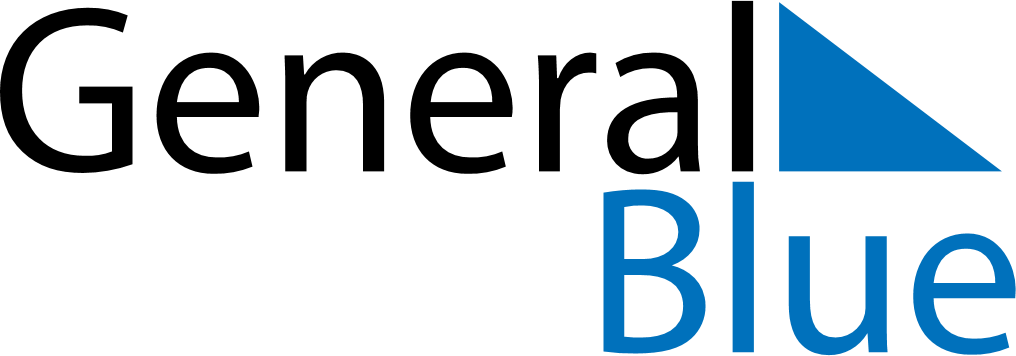 January 2019January 2019January 2019January 2019RussiaRussiaRussiaSundayMondayTuesdayWednesdayThursdayFridayFridaySaturday123445New Year’s DayNew Year Holiday678910111112Christmas DayNew Year Holiday131415161718181920212223242525262728293031